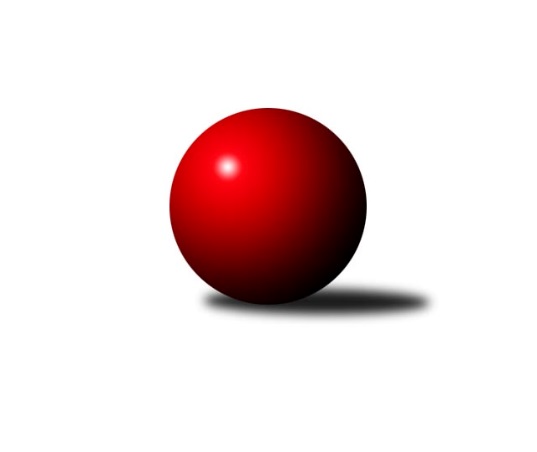 Č.8Ročník 2019/2020	9.5.2024 Severomoravská divize 2019/2020Statistika 8. kolaTabulka družstev:		družstvo	záp	výh	rem	proh	skore	sety	průměr	body	plné	dorážka	chyby	1.	SKK Ostrava ˝A˝	8	6	1	1	43.0 : 21.0 	(55.0 : 41.0)	2612	13	1774	837	26.5	2.	TJ Sokol Michálkovice ˝A˝	8	6	1	1	43.0 : 21.0 	(52.0 : 44.0)	2539	13	1742	797	34.5	3.	KK Šumperk A	8	5	0	3	35.5 : 28.5 	(53.5 : 42.5)	2596	10	1794	802	33.8	4.	KK Minerva Opava ˝A˝	8	5	0	3	34.0 : 30.0 	(49.0 : 47.0)	2535	10	1736	799	27.6	5.	TJ Sokol Bohumín ˝B˝	8	4	1	3	38.0 : 26.0 	(54.0 : 42.0)	2514	9	1736	778	38.3	6.	SKK Jeseník ˝A˝	8	4	0	4	32.0 : 32.0 	(46.0 : 50.0)	2576	8	1772	805	34.3	7.	TJ Odry ˝B˝	8	4	0	4	29.0 : 35.0 	(45.5 : 50.5)	2477	8	1733	744	38.5	8.	TJ Sokol Sedlnice ˝A˝	8	2	3	3	31.5 : 32.5 	(47.0 : 49.0)	2577	7	1764	813	35.3	9.	TJ VOKD Poruba ˝A˝	8	2	2	4	31.0 : 33.0 	(53.0 : 43.0)	2554	6	1777	777	40	10.	HKK Olomouc ˝B˝	8	3	0	5	24.0 : 40.0 	(40.0 : 56.0)	2489	6	1723	766	42.3	11.	TJ Opava ˝B˝	8	2	0	6	24.0 : 40.0 	(40.5 : 55.5)	2457	4	1695	763	48.8	12.	TJ Sokol Mohelnice A	8	1	0	7	19.0 : 45.0 	(40.5 : 55.5)	2496	2	1717	778	39.9Tabulka doma:		družstvo	záp	výh	rem	proh	skore	sety	průměr	body	maximum	minimum	1.	TJ Sokol Bohumín ˝B˝	5	4	0	1	29.0 : 11.0 	(37.0 : 23.0)	2567	8	2659	2492	2.	KK Minerva Opava ˝A˝	5	4	0	1	24.0 : 16.0 	(33.5 : 26.5)	2589	8	2633	2539	3.	SKK Ostrava ˝A˝	4	3	1	0	21.0 : 11.0 	(25.5 : 22.5)	2439	7	2450	2422	4.	TJ Sokol Michálkovice ˝A˝	4	3	0	1	22.0 : 10.0 	(27.5 : 20.5)	2461	6	2542	2426	5.	KK Šumperk A	5	3	0	2	23.5 : 16.5 	(34.5 : 25.5)	2675	6	2806	2629	6.	TJ Odry ˝B˝	5	3	0	2	20.0 : 20.0 	(30.0 : 30.0)	2532	6	2596	2480	7.	TJ Opava ˝B˝	4	2	0	2	18.0 : 14.0 	(22.0 : 26.0)	2498	4	2541	2447	8.	TJ Sokol Sedlnice ˝A˝	4	1	2	1	16.0 : 16.0 	(22.5 : 25.5)	2550	4	2692	2397	9.	TJ VOKD Poruba ˝A˝	3	1	1	1	14.0 : 10.0 	(22.5 : 13.5)	2594	3	2665	2536	10.	SKK Jeseník ˝A˝	3	1	0	2	9.0 : 15.0 	(16.0 : 20.0)	2571	2	2686	2501	11.	TJ Sokol Mohelnice A	3	1	0	2	8.0 : 16.0 	(15.0 : 21.0)	2526	2	2592	2434	12.	HKK Olomouc ˝B˝	3	1	0	2	7.0 : 17.0 	(13.0 : 23.0)	2661	2	2701	2604Tabulka venku:		družstvo	záp	výh	rem	proh	skore	sety	průměr	body	maximum	minimum	1.	TJ Sokol Michálkovice ˝A˝	4	3	1	0	21.0 : 11.0 	(24.5 : 23.5)	2559	7	2670	2497	2.	SKK Ostrava ˝A˝	4	3	0	1	22.0 : 10.0 	(29.5 : 18.5)	2655	6	2834	2538	3.	SKK Jeseník ˝A˝	5	3	0	2	23.0 : 17.0 	(30.0 : 30.0)	2577	6	2683	2467	4.	KK Šumperk A	3	2	0	1	12.0 : 12.0 	(19.0 : 17.0)	2569	4	2719	2467	5.	HKK Olomouc ˝B˝	5	2	0	3	17.0 : 23.0 	(27.0 : 33.0)	2454	4	2598	2294	6.	TJ Sokol Sedlnice ˝A˝	4	1	1	2	15.5 : 16.5 	(24.5 : 23.5)	2583	3	2662	2455	7.	TJ VOKD Poruba ˝A˝	5	1	1	3	17.0 : 23.0 	(30.5 : 29.5)	2546	3	2622	2418	8.	KK Minerva Opava ˝A˝	3	1	0	2	10.0 : 14.0 	(15.5 : 20.5)	2517	2	2677	2434	9.	TJ Odry ˝B˝	3	1	0	2	9.0 : 15.0 	(15.5 : 20.5)	2459	2	2543	2333	10.	TJ Sokol Bohumín ˝B˝	3	0	1	2	9.0 : 15.0 	(17.0 : 19.0)	2496	1	2545	2399	11.	TJ Opava ˝B˝	4	0	0	4	6.0 : 26.0 	(18.5 : 29.5)	2447	0	2533	2374	12.	TJ Sokol Mohelnice A	5	0	0	5	11.0 : 29.0 	(25.5 : 34.5)	2490	0	2590	2385Tabulka podzimní části:		družstvo	záp	výh	rem	proh	skore	sety	průměr	body	doma	venku	1.	SKK Ostrava ˝A˝	8	6	1	1	43.0 : 21.0 	(55.0 : 41.0)	2612	13 	3 	1 	0 	3 	0 	1	2.	TJ Sokol Michálkovice ˝A˝	8	6	1	1	43.0 : 21.0 	(52.0 : 44.0)	2539	13 	3 	0 	1 	3 	1 	0	3.	KK Šumperk A	8	5	0	3	35.5 : 28.5 	(53.5 : 42.5)	2596	10 	3 	0 	2 	2 	0 	1	4.	KK Minerva Opava ˝A˝	8	5	0	3	34.0 : 30.0 	(49.0 : 47.0)	2535	10 	4 	0 	1 	1 	0 	2	5.	TJ Sokol Bohumín ˝B˝	8	4	1	3	38.0 : 26.0 	(54.0 : 42.0)	2514	9 	4 	0 	1 	0 	1 	2	6.	SKK Jeseník ˝A˝	8	4	0	4	32.0 : 32.0 	(46.0 : 50.0)	2576	8 	1 	0 	2 	3 	0 	2	7.	TJ Odry ˝B˝	8	4	0	4	29.0 : 35.0 	(45.5 : 50.5)	2477	8 	3 	0 	2 	1 	0 	2	8.	TJ Sokol Sedlnice ˝A˝	8	2	3	3	31.5 : 32.5 	(47.0 : 49.0)	2577	7 	1 	2 	1 	1 	1 	2	9.	TJ VOKD Poruba ˝A˝	8	2	2	4	31.0 : 33.0 	(53.0 : 43.0)	2554	6 	1 	1 	1 	1 	1 	3	10.	HKK Olomouc ˝B˝	8	3	0	5	24.0 : 40.0 	(40.0 : 56.0)	2489	6 	1 	0 	2 	2 	0 	3	11.	TJ Opava ˝B˝	8	2	0	6	24.0 : 40.0 	(40.5 : 55.5)	2457	4 	2 	0 	2 	0 	0 	4	12.	TJ Sokol Mohelnice A	8	1	0	7	19.0 : 45.0 	(40.5 : 55.5)	2496	2 	1 	0 	2 	0 	0 	5Tabulka jarní části:		družstvo	záp	výh	rem	proh	skore	sety	průměr	body	doma	venku	1.	TJ Odry ˝B˝	0	0	0	0	0.0 : 0.0 	(0.0 : 0.0)	0	0 	0 	0 	0 	0 	0 	0 	2.	SKK Jeseník ˝A˝	0	0	0	0	0.0 : 0.0 	(0.0 : 0.0)	0	0 	0 	0 	0 	0 	0 	0 	3.	TJ Sokol Bohumín ˝B˝	0	0	0	0	0.0 : 0.0 	(0.0 : 0.0)	0	0 	0 	0 	0 	0 	0 	0 	4.	KK Šumperk A	0	0	0	0	0.0 : 0.0 	(0.0 : 0.0)	0	0 	0 	0 	0 	0 	0 	0 	5.	TJ Sokol Mohelnice A	0	0	0	0	0.0 : 0.0 	(0.0 : 0.0)	0	0 	0 	0 	0 	0 	0 	0 	6.	TJ Opava ˝B˝	0	0	0	0	0.0 : 0.0 	(0.0 : 0.0)	0	0 	0 	0 	0 	0 	0 	0 	7.	TJ Sokol Michálkovice ˝A˝	0	0	0	0	0.0 : 0.0 	(0.0 : 0.0)	0	0 	0 	0 	0 	0 	0 	0 	8.	TJ Sokol Sedlnice ˝A˝	0	0	0	0	0.0 : 0.0 	(0.0 : 0.0)	0	0 	0 	0 	0 	0 	0 	0 	9.	KK Minerva Opava ˝A˝	0	0	0	0	0.0 : 0.0 	(0.0 : 0.0)	0	0 	0 	0 	0 	0 	0 	0 	10.	SKK Ostrava ˝A˝	0	0	0	0	0.0 : 0.0 	(0.0 : 0.0)	0	0 	0 	0 	0 	0 	0 	0 	11.	HKK Olomouc ˝B˝	0	0	0	0	0.0 : 0.0 	(0.0 : 0.0)	0	0 	0 	0 	0 	0 	0 	0 	12.	TJ VOKD Poruba ˝A˝	0	0	0	0	0.0 : 0.0 	(0.0 : 0.0)	0	0 	0 	0 	0 	0 	0 	0 Zisk bodů pro družstvo:		jméno hráče	družstvo	body	zápasy	v %	dílčí body	sety	v %	1.	Martin Macas 	TJ Sokol Mohelnice A 	7	/	8	(88%)	13	/	16	(81%)	2.	Roman Honl 	TJ Sokol Bohumín ˝B˝ 	7	/	8	(88%)	12	/	16	(75%)	3.	Lada Péli 	TJ Sokol Bohumín ˝B˝ 	7	/	8	(88%)	11	/	16	(69%)	4.	Jiří Řepecký 	TJ Sokol Michálkovice ˝A˝ 	7	/	8	(88%)	11	/	16	(69%)	5.	Michal Bezruč 	TJ VOKD Poruba ˝A˝ 	6	/	7	(86%)	10.5	/	14	(75%)	6.	Libor Krajčí 	TJ Sokol Bohumín ˝B˝ 	6	/	7	(86%)	10	/	14	(71%)	7.	Josef Linhart 	TJ Sokol Michálkovice ˝A˝ 	6	/	7	(86%)	9	/	14	(64%)	8.	Jiří Kratoš 	TJ VOKD Poruba ˝A˝ 	6	/	8	(75%)	11	/	16	(69%)	9.	Václav Smejkal 	SKK Jeseník ˝A˝ 	6	/	8	(75%)	11	/	16	(69%)	10.	Svatopluk Kříž 	TJ Opava ˝B˝ 	6	/	8	(75%)	10.5	/	16	(66%)	11.	Aleš Fischer 	KK Minerva Opava ˝A˝ 	6	/	8	(75%)	10	/	16	(63%)	12.	Lenka Pouchlá 	SKK Ostrava ˝A˝ 	5	/	5	(100%)	9	/	10	(90%)	13.	Dominik Böhm 	SKK Ostrava ˝A˝ 	5	/	6	(83%)	9.5	/	12	(79%)	14.	Zdeněk Skala 	TJ Sokol Sedlnice ˝A˝ 	5	/	6	(83%)	8	/	12	(67%)	15.	Luděk Slanina 	KK Minerva Opava ˝A˝ 	5	/	7	(71%)	11	/	14	(79%)	16.	Jiří Trnka 	SKK Ostrava ˝A˝ 	5	/	7	(71%)	9.5	/	14	(68%)	17.	Pavel Hannig 	SKK Jeseník ˝A˝ 	5	/	7	(71%)	9	/	14	(64%)	18.	Michal Zych 	TJ Sokol Michálkovice ˝A˝ 	5	/	7	(71%)	8	/	14	(57%)	19.	Pavel Košťál 	KK Šumperk A 	5	/	8	(63%)	11	/	16	(69%)	20.	Miroslav Smrčka 	KK Šumperk A 	5	/	8	(63%)	10	/	16	(63%)	21.	Petr Řepecký 	TJ Sokol Michálkovice ˝A˝ 	5	/	8	(63%)	9.5	/	16	(59%)	22.	Stanislava Ovšáková 	TJ Odry ˝B˝ 	5	/	8	(63%)	9.5	/	16	(59%)	23.	Miroslav Mikulský 	TJ Sokol Sedlnice ˝A˝ 	4.5	/	8	(56%)	9	/	16	(56%)	24.	Vladimír Korta 	SKK Ostrava ˝A˝ 	4	/	5	(80%)	7	/	10	(70%)	25.	Jiří Fárek 	SKK Jeseník ˝A˝ 	4	/	5	(80%)	6	/	10	(60%)	26.	Jaromír Rabenseifner 	KK Šumperk A 	4	/	6	(67%)	9	/	12	(75%)	27.	Josef Šrámek 	HKK Olomouc ˝B˝ 	4	/	6	(67%)	7	/	12	(58%)	28.	Adam Chvostek 	TJ Sokol Sedlnice ˝A˝ 	4	/	6	(67%)	6	/	12	(50%)	29.	Milan Šula 	TJ Sokol Mohelnice A 	4	/	7	(57%)	9.5	/	14	(68%)	30.	Jan Stuchlík 	TJ Sokol Sedlnice ˝A˝ 	4	/	7	(57%)	8	/	14	(57%)	31.	Miroslav Pytel 	SKK Ostrava ˝A˝ 	4	/	7	(57%)	4	/	14	(29%)	32.	Jana Frydrychová 	TJ Odry ˝B˝ 	4	/	8	(50%)	8.5	/	16	(53%)	33.	Milan Janyška 	TJ Sokol Sedlnice ˝A˝ 	4	/	8	(50%)	8	/	16	(50%)	34.	Jan Míka 	TJ VOKD Poruba ˝A˝ 	4	/	8	(50%)	7.5	/	16	(47%)	35.	Marek Zapletal 	KK Šumperk A 	4	/	8	(50%)	7	/	16	(44%)	36.	Martin Ščerba 	TJ Sokol Michálkovice ˝A˝ 	4	/	8	(50%)	6.5	/	16	(41%)	37.	Rostislav Biolek 	KK Šumperk A 	3.5	/	8	(44%)	7	/	16	(44%)	38.	Jan Pavlosek 	SKK Ostrava ˝A˝ 	3	/	3	(100%)	5	/	6	(83%)	39.	Pavel Hrabec 	TJ VOKD Poruba ˝A˝ 	3	/	4	(75%)	6	/	8	(75%)	40.	Vojtěch Rozkopal 	TJ Odry ˝B˝ 	3	/	5	(60%)	7	/	10	(70%)	41.	Jaroslava Havranová 	HKK Olomouc ˝B˝ 	3	/	6	(50%)	8	/	12	(67%)	42.	Jiří Madecký 	TJ Odry ˝B˝ 	3	/	6	(50%)	6.5	/	12	(54%)	43.	Štefan Dendis 	TJ Sokol Bohumín ˝B˝ 	3	/	6	(50%)	6	/	12	(50%)	44.	Dušan Říha 	HKK Olomouc ˝B˝ 	3	/	7	(43%)	7	/	14	(50%)	45.	Pavel Martinec 	KK Minerva Opava ˝A˝ 	3	/	7	(43%)	6	/	14	(43%)	46.	Pavel Heinisch 	KK Šumperk A 	3	/	8	(38%)	7.5	/	16	(47%)	47.	Petr Oravec 	TJ VOKD Poruba ˝A˝ 	3	/	8	(38%)	7.5	/	16	(47%)	48.	Václav Bohačík 	TJ Opava ˝B˝ 	3	/	8	(38%)	7	/	16	(44%)	49.	Zdeněk Chlopčík 	KK Minerva Opava ˝A˝ 	3	/	8	(38%)	6.5	/	16	(41%)	50.	Jaroslav Jílek 	TJ Sokol Mohelnice A 	3	/	8	(38%)	6	/	16	(38%)	51.	Gabriela Beinhauerová 	KK Minerva Opava ˝A˝ 	2	/	3	(67%)	4.5	/	6	(75%)	52.	Karel Šnajdárek 	TJ Odry ˝B˝ 	2	/	3	(67%)	3	/	6	(50%)	53.	Martin Zavacký 	SKK Jeseník ˝A˝ 	2	/	4	(50%)	5	/	8	(63%)	54.	Rudolf Tvrdoň 	TJ Opava ˝B˝ 	2	/	4	(50%)	4	/	8	(50%)	55.	Radek Foltýn 	SKK Ostrava ˝A˝ 	2	/	4	(50%)	4	/	8	(50%)	56.	Daniel Dudek 	TJ Sokol Michálkovice ˝A˝ 	2	/	4	(50%)	4	/	8	(50%)	57.	Miroslav Dokoupil 	HKK Olomouc ˝B˝ 	2	/	4	(50%)	4	/	8	(50%)	58.	Zdeněk Kuna 	SKK Ostrava ˝A˝ 	2	/	4	(50%)	3	/	8	(38%)	59.	Břetislav Mrkvica 	TJ Opava ˝B˝ 	2	/	5	(40%)	5	/	10	(50%)	60.	Lukáš Trojek 	TJ VOKD Poruba ˝A˝ 	2	/	5	(40%)	5	/	10	(50%)	61.	Jan Kořený 	TJ Opava ˝B˝ 	2	/	5	(40%)	4	/	10	(40%)	62.	František Vícha 	KK Minerva Opava ˝A˝ 	2	/	5	(40%)	4	/	10	(40%)	63.	Mariusz Gierczak 	TJ Opava ˝B˝ 	2	/	5	(40%)	3	/	10	(30%)	64.	Kateřina Bajerová 	HKK Olomouc ˝B˝ 	2	/	6	(33%)	4	/	12	(33%)	65.	Zbyněk Sobota 	HKK Olomouc ˝B˝ 	2	/	6	(33%)	4	/	12	(33%)	66.	Lukáš Koliba 	TJ Sokol Sedlnice ˝A˝ 	2	/	7	(29%)	6	/	14	(43%)	67.	Martina Honlová 	TJ Sokol Bohumín ˝B˝ 	2	/	7	(29%)	5	/	14	(36%)	68.	Petr Šulák 	SKK Jeseník ˝A˝ 	2	/	7	(29%)	4	/	14	(29%)	69.	Jan Strnadel 	KK Minerva Opava ˝A˝ 	2	/	8	(25%)	6	/	16	(38%)	70.	Jan Frydrych 	TJ Odry ˝B˝ 	2	/	8	(25%)	4.5	/	16	(28%)	71.	Jaromíra Smejkalová 	SKK Jeseník ˝A˝ 	2	/	8	(25%)	4	/	16	(25%)	72.	Leopold Jašek 	HKK Olomouc ˝B˝ 	2	/	8	(25%)	4	/	16	(25%)	73.	Barbora Vichová 	TJ Opava ˝B˝ 	1	/	1	(100%)	2	/	2	(100%)	74.	Ludovít Kumi 	TJ Sokol Mohelnice A 	1	/	1	(100%)	1	/	2	(50%)	75.	Lukáš Modlitba 	TJ Sokol Bohumín ˝B˝ 	1	/	1	(100%)	1	/	2	(50%)	76.	Zdeněk Štohanzl 	KK Minerva Opava ˝A˝ 	1	/	1	(100%)	1	/	2	(50%)	77.	Petra Rosypalová 	SKK Jeseník ˝A˝ 	1	/	2	(50%)	2	/	4	(50%)	78.	Miroslav Vala 	SKK Jeseník ˝A˝ 	1	/	2	(50%)	2	/	4	(50%)	79.	Jan Ščerba 	TJ Sokol Michálkovice ˝A˝ 	1	/	2	(50%)	2	/	4	(50%)	80.	Petr Matějka 	KK Šumperk A 	1	/	2	(50%)	2	/	4	(50%)	81.	Martin Orálek 	TJ Opava ˝B˝ 	1	/	2	(50%)	2	/	4	(50%)	82.	Krzysztof Wróblewski 	TJ Opava ˝B˝ 	1	/	2	(50%)	1	/	4	(25%)	83.	Martin Pavič 	TJ Odry ˝B˝ 	1	/	2	(50%)	1	/	4	(25%)	84.	Petra Rosypalová 	SKK Jeseník ˝A˝ 	1	/	2	(50%)	1	/	4	(25%)	85.	Josef Jurášek 	TJ Sokol Michálkovice ˝A˝ 	1	/	3	(33%)	2	/	6	(33%)	86.	Dalibor Hamrozy 	TJ Sokol Bohumín ˝B˝ 	1	/	4	(25%)	4	/	8	(50%)	87.	Rostislav Krejčí 	TJ Sokol Mohelnice A 	1	/	5	(20%)	3	/	10	(30%)	88.	Martin Skopal 	TJ VOKD Poruba ˝A˝ 	1	/	6	(17%)	5.5	/	12	(46%)	89.	Miroslav Složil 	SKK Ostrava ˝A˝ 	1	/	6	(17%)	4	/	12	(33%)	90.	Antonín Jašek 	TJ Sokol Mohelnice A 	1	/	6	(17%)	3	/	12	(25%)	91.	René Světlík 	TJ Sokol Bohumín ˝B˝ 	1	/	7	(14%)	5	/	14	(36%)	92.	Ondřej Gajdičiar 	TJ Odry ˝B˝ 	1	/	8	(13%)	5.5	/	16	(34%)	93.	Jiří Vrba 	SKK Jeseník ˝A˝ 	0	/	1	(0%)	1	/	2	(50%)	94.	Michal Svoboda 	HKK Olomouc ˝B˝ 	0	/	1	(0%)	1	/	2	(50%)	95.	Radomila Janoudová 	SKK Jeseník ˝A˝ 	0	/	1	(0%)	1	/	2	(50%)	96.	Rostislav Bareš 	TJ VOKD Poruba ˝A˝ 	0	/	1	(0%)	0	/	2	(0%)	97.	Jana Tvrdoňová 	TJ Opava ˝B˝ 	0	/	1	(0%)	0	/	2	(0%)	98.	Petr Řepecký 	TJ Sokol Michálkovice ˝A˝ 	0	/	1	(0%)	0	/	2	(0%)	99.	Milan Franer 	TJ Opava ˝B˝ 	0	/	1	(0%)	0	/	2	(0%)	100.	Josef Plšek 	KK Minerva Opava ˝A˝ 	0	/	1	(0%)	0	/	2	(0%)	101.	Jiří Kropáč 	HKK Olomouc ˝B˝ 	0	/	1	(0%)	0	/	2	(0%)	102.	Zdeněk Šebesta 	TJ Sokol Mohelnice A 	0	/	1	(0%)	0	/	2	(0%)	103.	Renata Semlerová 	TJ Sokol Mohelnice A 	0	/	1	(0%)	0	/	2	(0%)	104.	Tereza Moravcová 	SKK Jeseník ˝A˝ 	0	/	1	(0%)	0	/	2	(0%)	105.	Ladislav Petr 	TJ Sokol Sedlnice ˝A˝ 	0	/	1	(0%)	0	/	2	(0%)	106.	Jaroslav Kopáč 	HKK Olomouc ˝B˝ 	0	/	1	(0%)	0	/	2	(0%)	107.	Dagmar Jílková 	TJ Sokol Mohelnice A 	0	/	2	(0%)	1	/	4	(25%)	108.	Marie Říhová 	HKK Olomouc ˝B˝ 	0	/	2	(0%)	1	/	4	(25%)	109.	Tomáš Sobotík 	TJ Sokol Sedlnice ˝A˝ 	0	/	2	(0%)	0	/	4	(0%)	110.	Petr Schwalbe 	TJ Opava ˝B˝ 	0	/	2	(0%)	0	/	4	(0%)	111.	Petr Kowalczyk 	TJ Sokol Sedlnice ˝A˝ 	0	/	3	(0%)	2	/	6	(33%)	112.	Josef Němec 	TJ Opava ˝B˝ 	0	/	3	(0%)	1	/	6	(17%)	113.	Martin Jašek 	TJ Sokol Mohelnice A 	0	/	7	(0%)	4	/	14	(29%)Průměry na kuželnách:		kuželna	průměr	plné	dorážka	chyby	výkon na hráče	1.	HKK Olomouc, 1-4	2703	1857	845	33.2	(450.5)	2.	KK Šumperk, 1-4	2650	1804	846	39.2	(441.8)	3.	SKK Jeseník, 1-4	2598	1772	825	32.2	(433.0)	4.	TJ VOKD Poruba, 1-4	2562	1764	798	44.5	(427.1)	5.	Minerva Opava, 1-2	2559	1742	817	28.1	(426.6)	6.	TJ Sokol Sedlnice, 1-2	2548	1740	807	34.8	(424.7)	7.	TJ Sokol Bohumín, 1-4	2532	1764	768	43.8	(422.1)	8.	TJ MEZ Mohelnice, 1-2	2531	1755	775	35.5	(421.9)	9.	TJ Odry, 1-2	2516	1738	778	32.4	(419.4)	10.	TJ Opava, 1-4	2495	1727	768	44.9	(415.9)	11.	SKK Ostrava, 1-2	2431	1682	748	30.5	(405.3)	12.	TJ Michalkovice, 1-2	2417	1692	724	41.0	(402.9)Nejlepší výkony na kuželnách:HKK Olomouc, 1-4SKK Ostrava ˝A˝	2834	4. kolo	Josef Šrámek 	HKK Olomouc ˝B˝	506	2. koloKK Šumperk A	2719	2. kolo	Jaroslava Havranová 	HKK Olomouc ˝B˝	492	4. koloHKK Olomouc ˝B˝	2701	6. kolo	Kateřina Bajerová 	HKK Olomouc ˝B˝	486	6. koloSKK Jeseník ˝A˝	2683	6. kolo	Jiří Trnka 	SKK Ostrava ˝A˝	481	4. koloHKK Olomouc ˝B˝	2677	4. kolo	Dominik Böhm 	SKK Ostrava ˝A˝	480	4. koloHKK Olomouc ˝B˝	2604	2. kolo	Jiří Fárek 	SKK Jeseník ˝A˝	478	6. kolo		. kolo	Miroslav Dokoupil 	HKK Olomouc ˝B˝	478	6. kolo		. kolo	Lenka Pouchlá 	SKK Ostrava ˝A˝	476	4. kolo		. kolo	Miroslav Složil 	SKK Ostrava ˝A˝	468	4. kolo		. kolo	Petr Šulák 	SKK Jeseník ˝A˝	467	6. koloKK Šumperk, 1-4KK Šumperk A	2806	3. kolo	Michal Zych 	TJ Sokol Michálkovice ˝A˝	511	8. koloKK Minerva Opava ˝A˝	2677	5. kolo	Marek Zapletal 	KK Šumperk A	492	3. koloTJ Sokol Michálkovice ˝A˝	2670	8. kolo	Pavel Martinec 	KK Minerva Opava ˝A˝	481	5. koloKK Šumperk A	2653	5. kolo	Miroslav Smrčka 	KK Šumperk A	478	1. koloKK Šumperk A	2648	1. kolo	Jaromír Rabenseifner 	KK Šumperk A	473	5. koloKK Šumperk A	2640	8. kolo	Jaromír Rabenseifner 	KK Šumperk A	473	3. koloKK Šumperk A	2629	7. kolo	Miroslav Smrčka 	KK Šumperk A	472	3. koloTJ Sokol Sedlnice ˝A˝	2629	3. kolo	Jiří Kratoš 	TJ VOKD Poruba ˝A˝	471	1. koloTJ VOKD Poruba ˝A˝	2622	1. kolo	Marek Zapletal 	KK Šumperk A	464	8. koloTJ Opava ˝B˝	2533	7. kolo	Miroslav Smrčka 	KK Šumperk A	464	8. koloSKK Jeseník, 1-4SKK Jeseník ˝A˝	2686	5. kolo	Jiří Kratoš 	TJ VOKD Poruba ˝A˝	483	5. koloTJ Sokol Sedlnice ˝A˝	2662	7. kolo	Václav Smejkal 	SKK Jeseník ˝A˝	480	5. koloSKK Ostrava ˝A˝	2628	2. kolo	Jan Míka 	TJ VOKD Poruba ˝A˝	472	5. koloTJ VOKD Poruba ˝A˝	2585	5. kolo	Václav Smejkal 	SKK Jeseník ˝A˝	466	2. koloSKK Jeseník ˝A˝	2527	7. kolo	Miroslav Mikulský 	TJ Sokol Sedlnice ˝A˝	464	7. koloSKK Jeseník ˝A˝	2501	2. kolo	Jaromíra Smejkalová 	SKK Jeseník ˝A˝	464	2. kolo		. kolo	Jiří Trnka 	SKK Ostrava ˝A˝	459	2. kolo		. kolo	Lukáš Koliba 	TJ Sokol Sedlnice ˝A˝	457	7. kolo		. kolo	Adam Chvostek 	TJ Sokol Sedlnice ˝A˝	452	7. kolo		. kolo	Václav Smejkal 	SKK Jeseník ˝A˝	449	7. koloTJ VOKD Poruba, 1-4TJ VOKD Poruba ˝A˝	2665	4. kolo	Josef Šrámek 	HKK Olomouc ˝B˝	470	7. koloHKK Olomouc ˝B˝	2598	7. kolo	Leopold Jašek 	HKK Olomouc ˝B˝	464	7. koloTJ VOKD Poruba ˝A˝	2581	7. kolo	Martin Macas 	TJ Sokol Mohelnice A	463	4. koloTJ VOKD Poruba ˝A˝	2536	2. kolo	Petr Oravec 	TJ VOKD Poruba ˝A˝	453	4. koloTJ Sokol Michálkovice ˝A˝	2511	2. kolo	Petr Oravec 	TJ VOKD Poruba ˝A˝	450	2. koloTJ Sokol Mohelnice A	2485	4. kolo	Lukáš Trojek 	TJ VOKD Poruba ˝A˝	450	4. kolo		. kolo	Jan Míka 	TJ VOKD Poruba ˝A˝	450	4. kolo		. kolo	Jan Míka 	TJ VOKD Poruba ˝A˝	449	7. kolo		. kolo	Jiří Kratoš 	TJ VOKD Poruba ˝A˝	447	4. kolo		. kolo	Petr Oravec 	TJ VOKD Poruba ˝A˝	446	7. koloMinerva Opava, 1-2KK Minerva Opava ˝A˝	2633	8. kolo	Luděk Slanina 	KK Minerva Opava ˝A˝	475	1. koloKK Minerva Opava ˝A˝	2625	1. kolo	Luděk Slanina 	KK Minerva Opava ˝A˝	466	4. koloKK Minerva Opava ˝A˝	2602	4. kolo	Milan Janyška 	TJ Sokol Sedlnice ˝A˝	464	1. koloTJ Sokol Mohelnice A	2590	8. kolo	Milan Šula 	TJ Sokol Mohelnice A	452	8. koloTJ Sokol Sedlnice ˝A˝	2587	1. kolo	Petr Řepecký 	TJ Sokol Michálkovice ˝A˝	452	6. koloTJ Sokol Michálkovice ˝A˝	2556	6. kolo	Gabriela Beinhauerová 	KK Minerva Opava ˝A˝	451	1. koloTJ Sokol Bohumín ˝B˝	2544	4. kolo	Lukáš Koliba 	TJ Sokol Sedlnice ˝A˝	450	1. koloKK Minerva Opava ˝A˝	2544	3. kolo	Martin Macas 	TJ Sokol Mohelnice A	450	8. koloKK Minerva Opava ˝A˝	2539	6. kolo	Aleš Fischer 	KK Minerva Opava ˝A˝	447	8. koloTJ Opava ˝B˝	2374	3. kolo	Pavel Martinec 	KK Minerva Opava ˝A˝	447	4. koloTJ Sokol Sedlnice, 1-2TJ Sokol Sedlnice ˝A˝	2692	8. kolo	Jan Stuchlík 	TJ Sokol Sedlnice ˝A˝	519	8. koloTJ VOKD Poruba ˝A˝	2594	8. kolo	Roman Honl 	TJ Sokol Bohumín ˝B˝	472	2. koloTJ Sokol Sedlnice ˝A˝	2588	6. kolo	Zdeněk Skala 	TJ Sokol Sedlnice ˝A˝	467	8. koloTJ Sokol Mohelnice A	2548	6. kolo	Miroslav Mikulský 	TJ Sokol Sedlnice ˝A˝	467	2. koloTJ Sokol Bohumín ˝B˝	2545	2. kolo	Petr Oravec 	TJ VOKD Poruba ˝A˝	466	8. koloTJ Sokol Sedlnice ˝A˝	2524	2. kolo	Martin Macas 	TJ Sokol Mohelnice A	466	6. koloTJ Sokol Michálkovice ˝A˝	2497	4. kolo	Libor Krajčí 	TJ Sokol Bohumín ˝B˝	450	2. koloTJ Sokol Sedlnice ˝A˝	2397	4. kolo	Zdeněk Skala 	TJ Sokol Sedlnice ˝A˝	446	4. kolo		. kolo	Jan Míka 	TJ VOKD Poruba ˝A˝	445	8. kolo		. kolo	Adam Chvostek 	TJ Sokol Sedlnice ˝A˝	444	2. koloTJ Sokol Bohumín, 1-4TJ Sokol Bohumín ˝B˝	2659	8. kolo	Roman Honl 	TJ Sokol Bohumín ˝B˝	489	1. koloSKK Ostrava ˝A˝	2619	8. kolo	Lada Péli 	TJ Sokol Bohumín ˝B˝	489	8. koloTJ Sokol Bohumín ˝B˝	2585	6. kolo	Stanislava Ovšáková 	TJ Odry ˝B˝	477	3. koloTJ Sokol Bohumín ˝B˝	2567	1. kolo	Lenka Pouchlá 	SKK Ostrava ˝A˝	464	8. koloTJ Sokol Bohumín ˝B˝	2531	5. kolo	Roman Honl 	TJ Sokol Bohumín ˝B˝	463	8. koloTJ Odry ˝B˝	2501	3. kolo	Roman Honl 	TJ Sokol Bohumín ˝B˝	463	6. koloTJ Sokol Bohumín ˝B˝	2492	3. kolo	Lada Péli 	TJ Sokol Bohumín ˝B˝	461	1. koloKK Šumperk A	2467	6. kolo	René Světlík 	TJ Sokol Bohumín ˝B˝	454	6. koloHKK Olomouc ˝B˝	2456	1. kolo	Lada Péli 	TJ Sokol Bohumín ˝B˝	452	5. koloTJ Opava ˝B˝	2446	5. kolo	Dominik Böhm 	SKK Ostrava ˝A˝	451	8. koloTJ MEZ Mohelnice, 1-2TJ Sokol Mohelnice A	2592	7. kolo	Martin Macas 	TJ Sokol Mohelnice A	477	7. koloSKK Jeseník ˝A˝	2581	3. kolo	Martin Macas 	TJ Sokol Mohelnice A	473	3. koloTJ Sokol Mohelnice A	2552	3. kolo	Pavel Hannig 	SKK Jeseník ˝A˝	472	3. koloTJ Odry ˝B˝	2543	7. kolo	Milan Šula 	TJ Sokol Mohelnice A	450	7. koloHKK Olomouc ˝B˝	2485	5. kolo	Martin Zavacký 	SKK Jeseník ˝A˝	444	3. koloTJ Sokol Mohelnice A	2434	5. kolo	Jiří Madecký 	TJ Odry ˝B˝	442	7. kolo		. kolo	Martin Macas 	TJ Sokol Mohelnice A	441	5. kolo		. kolo	Rostislav Krejčí 	TJ Sokol Mohelnice A	436	7. kolo		. kolo	Jan Frydrych 	TJ Odry ˝B˝	434	7. kolo		. kolo	Kateřina Bajerová 	HKK Olomouc ˝B˝	431	5. koloTJ Odry, 1-2TJ Odry ˝B˝	2596	8. kolo	Stanislava Ovšáková 	TJ Odry ˝B˝	477	8. koloSKK Jeseník ˝A˝	2575	8. kolo	Jana Frydrychová 	TJ Odry ˝B˝	473	4. koloTJ Odry ˝B˝	2563	2. kolo	Stanislava Ovšáková 	TJ Odry ˝B˝	460	6. koloSKK Ostrava ˝A˝	2538	6. kolo	Vojtěch Rozkopal 	TJ Odry ˝B˝	459	8. koloTJ Odry ˝B˝	2530	1. kolo	Václav Smejkal 	SKK Jeseník ˝A˝	449	8. koloKK Šumperk A	2522	4. kolo	Stanislava Ovšáková 	TJ Odry ˝B˝	449	2. koloTJ Odry ˝B˝	2490	4. kolo	Jiří Fárek 	SKK Jeseník ˝A˝	447	8. koloTJ Odry ˝B˝	2480	6. kolo	Jana Frydrychová 	TJ Odry ˝B˝	443	1. koloKK Minerva Opava ˝A˝	2434	2. kolo	Pavel Heinisch 	KK Šumperk A	442	4. koloTJ Opava ˝B˝	2434	1. kolo	Jana Frydrychová 	TJ Odry ˝B˝	442	2. koloTJ Opava, 1-4SKK Jeseník ˝A˝	2581	4. kolo	Pavel Hannig 	SKK Jeseník ˝A˝	493	4. koloTJ Opava ˝B˝	2541	4. kolo	Svatopluk Kříž 	TJ Opava ˝B˝	471	6. koloTJ Opava ˝B˝	2520	8. kolo	Břetislav Mrkvica 	TJ Opava ˝B˝	455	8. koloTJ VOKD Poruba ˝A˝	2512	6. kolo	Jan Kořený 	TJ Opava ˝B˝	453	4. koloTJ Opava ˝B˝	2485	6. kolo	Josef Šrámek 	HKK Olomouc ˝B˝	451	8. koloTJ Opava ˝B˝	2447	2. kolo	Milan Šula 	TJ Sokol Mohelnice A	449	2. koloTJ Sokol Mohelnice A	2441	2. kolo	Jiří Kratoš 	TJ VOKD Poruba ˝A˝	449	6. koloHKK Olomouc ˝B˝	2438	8. kolo	Martin Macas 	TJ Sokol Mohelnice A	448	2. kolo		. kolo	Svatopluk Kříž 	TJ Opava ˝B˝	448	8. kolo		. kolo	Václav Bohačík 	TJ Opava ˝B˝	445	4. koloSKK Ostrava, 1-2TJ Sokol Sedlnice ˝A˝	2455	5. kolo	Dominik Böhm 	SKK Ostrava ˝A˝	447	5. koloSKK Ostrava ˝A˝	2450	1. kolo	Vladimír Korta 	SKK Ostrava ˝A˝	435	1. koloSKK Ostrava ˝A˝	2446	7. kolo	Lenka Pouchlá 	SKK Ostrava ˝A˝	433	5. koloKK Minerva Opava ˝A˝	2439	7. kolo	Michal Bezruč 	TJ VOKD Poruba ˝A˝	431	3. koloSKK Ostrava ˝A˝	2437	3. kolo	Jaroslav Jílek 	TJ Sokol Mohelnice A	431	1. koloSKK Ostrava ˝A˝	2422	5. kolo	Jan Pavlosek 	SKK Ostrava ˝A˝	428	3. koloTJ VOKD Poruba ˝A˝	2418	3. kolo	Zdeněk Skala 	TJ Sokol Sedlnice ˝A˝	427	5. koloTJ Sokol Mohelnice A	2385	1. kolo	Lukáš Koliba 	TJ Sokol Sedlnice ˝A˝	426	5. kolo		. kolo	Zdeněk Kuna 	SKK Ostrava ˝A˝	422	1. kolo		. kolo	Radek Foltýn 	SKK Ostrava ˝A˝	422	3. koloTJ Michalkovice, 1-2TJ Sokol Michálkovice ˝A˝	2542	5. kolo	Pavel Hannig 	SKK Jeseník ˝A˝	467	1. koloSKK Jeseník ˝A˝	2467	1. kolo	Jiří Řepecký 	TJ Sokol Michálkovice ˝A˝	443	5. koloTJ Sokol Michálkovice ˝A˝	2446	3. kolo	Jiří Řepecký 	TJ Sokol Michálkovice ˝A˝	441	3. koloTJ Sokol Michálkovice ˝A˝	2430	1. kolo	Václav Smejkal 	SKK Jeseník ˝A˝	440	1. koloTJ Sokol Michálkovice ˝A˝	2426	7. kolo	Daniel Dudek 	TJ Sokol Michálkovice ˝A˝	432	5. koloTJ Sokol Bohumín ˝B˝	2399	7. kolo	Jiří Řepecký 	TJ Sokol Michálkovice ˝A˝	432	1. koloTJ Odry ˝B˝	2333	5. kolo	Josef Jurášek 	TJ Sokol Michálkovice ˝A˝	430	5. koloHKK Olomouc ˝B˝	2294	3. kolo	Libor Krajčí 	TJ Sokol Bohumín ˝B˝	428	7. kolo		. kolo	Jaroslava Havranová 	HKK Olomouc ˝B˝	426	3. kolo		. kolo	Dušan Říha 	HKK Olomouc ˝B˝	425	3. koloČetnost výsledků:	8.0 : 0.0	2x	7.0 : 1.0	4x	6.5 : 1.5	1x	6.0 : 2.0	10x	5.0 : 3.0	10x	4.0 : 4.0	4x	3.0 : 5.0	6x	2.0 : 6.0	6x	1.0 : 7.0	5x